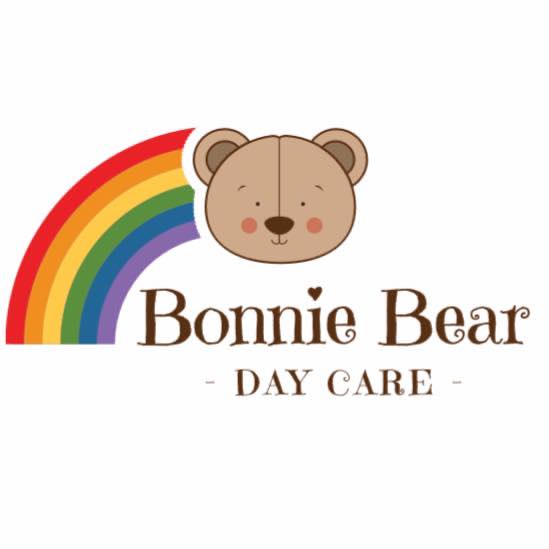 Please X your selected sessions below:							
Bank Account Details: Starling Bank 			Account Number: 13879217
Bank Account Name: Bonnie Bear Day Care		S/C 60.83.71Bonnie Bear Day Care Registration FormBonnie Bear Day Care Registration Form1.Basic Info1.Basic InfoChilds Name: Gender:DOB:Nationality:Birthplace:Lives With:Parental Responsibility:Collection Password: Who is authorised to collect your child:2. Health Details 2. Health Details Allergies:Tolerates Penicillin: Yes   No   Special Dietary Considerations:Vaccines:Covid   Diphtheria   HIB   Tetanus   Polio   MMR   Whooping Cough  Additional Special Medical Notes?Doctors Name:Doctor Phone:Doctor Address:3. Sensitive Information3. Sensitive InformationReligion:Ethnicity:4. Parent / Guardian Contacts4. Parent / Guardian ContactsFamily Contact 1Name: Relation: 
Address: 
 Place of work: Occupation: Email: Mobile Phone: 
Work Phone: Home Phone: 
Parental responsibility Yes   No   Family Contact 2Name: Relation: 
Address: 
 Place of work: Occupation: Email: Mobile Phone: 
Work Phone: Home Phone: 
Parental responsibility Yes   No   Family Contact 3Name: Relation: 
Address: 
 Place of work: Occupation: Email: Mobile Phone: 
Work Phone: Home Phone: Family Contact 4Name: Relation: 
Address: 
 Place of work: Occupation: Email: Mobile Phone: 
Work Phone: Home Phone: Private Non-Funded Sessions:  Private Non-Funded Sessions:  Private Non-Funded Sessions:  Private Non-Funded Sessions:  Private Non-Funded Sessions:  Private Non-Funded Sessions:  Funded SessionsFunded SessionsFunded SessionsSession TitlePremium Early Drop OffPremium Early Drop OffHalf Day CareStandard Full Day CareAM Half Day CarePM Half Day CareFull Day Care (FUNDED)AM Half Day Care (FUNDED)PM Half Day Care (FUNDED)Times7am – 6.15pm7am – 12.00pm 8am – 6.15pm8am - 13.00pm13.00 – 6.00pm8.00 – 3.30pm
(7.5Hours)8am – 1pm(5 hours)1pm – 6pm(5 hours)Price£49£25£46£23£23Meals only £3Meals only £2Meals only |£2MonTuesWedThursFridayPlease read the Nursery’s Terms and Conditions (below)  I / We have read, understood, and agree to the terms and conditions of Bonnie Bear Day CareA refundable deposit of £100.00 is required to secure the place and the sessions selected above will not be secured until we are in receipt of this which will be refunded subject to the commencement of the place and the correct notice period of 4 weeks being given for leaving the setting.In addition to this we will require £50.00 to cover our registration fee and this fee is non-refundable.
Signature:                                               Name:                                               Date:Permissions (To also be acknowledged on famly App)Permissions (To also be acknowledged on famly App)Permissions (To also be acknowledged on famly App)SignatureMedical ConsentDo you consent Bonnie Bear Day Care to seek medical or dental attention for your child if it is necessary in a case of emergency whilst in our care?Yes  No   Medication consentDo you consent Bonnie Bear Day Care to administer prescribed medication whilst in our care?Yes  No   Permission for Nursery OutingsYes  No   Permission for Photographs on Display Boards / Nursery Prospectus / Printed PublicationsYes  No   Permission to appear in media such as local NewspaperYes  No   Photo of Child in Single & Group Photo's Including on Social Media / WebsiteYes  No   Sudocrem ConsentDo you consent to us applying sudocrem to you child if required?Yes  No   Sun Cream ConsentDo you agree to us applying nursery sun cream to your child whilst in our careYes  No   Consent to Hold Personal InformationIn order to register your child, it is important that we collect and safely hold information contained in this registration form securely for our records. We will hold your personal information on our system to provide the very best level of care possible and will ensure that all personal information is held securely, in line with GDPR regulations.Yes  No   